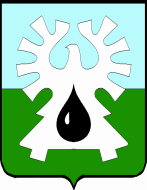 МУНИЦИПАЛЬНОЕ ОБРАЗОВАНИЕ ГОРОД УРАЙ           ХАНТЫ-МАНСИЙСКИЙ АВТОНОМНЫЙ ОКРУГ - ЮГРА            ДУМА ГОРОДА УРАЙРЕШЕНИЕот  12 марта 2015                                                                                   № 23О награждении Почетной грамотой Думы города УрайРассмотрев материалы, представленные для награждения Почетной грамотой Думы города Урай, в соответствии Положением «О наградах и почетных званиях города Урай», принятым  решением Думы города Урай от 24 мая 2012 года № 53, Дума города Урай решила:1. Наградить Почетной грамотой Думы города Урай за высокие достижения в профессиональной деятельности и в связи с празднованием Дня работников торговли, бытового обслуживания населения и жилищно-коммунального хозяйства:1) Федотову Елену Николаевну, кладовщика 4 разряда жилищно-эксплуатационного участка Сервисного центра социальных объектов ТПП «Урайнефтегаз»;2) Шевелева Василия Анатольевича, слесаря-сантехника 6 разряда административно-хозяйственной службы жилищно-эксплуатационного участка Сервисного центра социальных объектов ТПП «Урайнефтегаз».2. Опубликовать настоящее решение в газете «Знамя».Исполняющий обязанности главы города Урай                                                  Г.П. Александрова